باسمه تعالی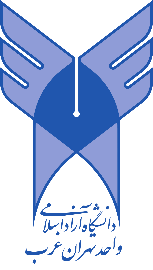 دانشگاه آزاد اسلامی واحد تهران غرببرگه پاسخنامه امتحانات پایانی نیمسال اول سال تحصیلی 1400-1399نام  و نام خانوادگینام  و نام خانوادگیمحل احراز هویت(کارت دانشجویی، کارت ملی یا عکس پرسنلی رسمی)شماره دانشجوییمحل احراز هویت(کارت دانشجویی، کارت ملی یا عکس پرسنلی رسمی)نام درستعداد واحدمحل احراز هویت(کارت دانشجویی، کارت ملی یا عکس پرسنلی رسمی)کد درسکد    ارائهمحل احراز هویت(کارت دانشجویی، کارت ملی یا عکس پرسنلی رسمی)نام استاددانشـکدهمحل احراز هویت(کارت دانشجویی، کارت ملی یا عکس پرسنلی رسمی)رشته   تحصیلیمقطع  تحصیلیمحل احراز هویت(کارت دانشجویی، کارت ملی یا عکس پرسنلی رسمی)دانشجویان عزیز می توانند جهت مشاهده و یا اعتراض نسبت به نمرات خود به بخش اعتراض نمرات در سایت آموزشیار به نشانی  edu.iau.ac.ir  مراجعه نمایند.دانشجویان عزیز می توانند جهت مشاهده و یا اعتراض نسبت به نمرات خود به بخش اعتراض نمرات در سایت آموزشیار به نشانی  edu.iau.ac.ir  مراجعه نمایند.دانشجویان عزیز می توانند جهت مشاهده و یا اعتراض نسبت به نمرات خود به بخش اعتراض نمرات در سایت آموزشیار به نشانی  edu.iau.ac.ir  مراجعه نمایند.دانشجویان عزیز می توانند جهت مشاهده و یا اعتراض نسبت به نمرات خود به بخش اعتراض نمرات در سایت آموزشیار به نشانی  edu.iau.ac.ir  مراجعه نمایند.دانشجویان عزیز می توانند جهت مشاهده و یا اعتراض نسبت به نمرات خود به بخش اعتراض نمرات در سایت آموزشیار به نشانی  edu.iau.ac.ir  مراجعه نمایند.دانشجویان عزیز می توانند جهت مشاهده و یا اعتراض نسبت به نمرات خود به بخش اعتراض نمرات در سایت آموزشیار به نشانی  edu.iau.ac.ir  مراجعه نمایند.